Publicado en Miami, Florida el 16/08/2022 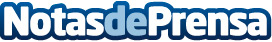 Cinco mujeres latinoamericanas que son ejemplo de empoderamiento femenino en 2022La plataforma Grand Masters presenta su ranking latinoamericano de mujeres empoderadas 2022. Yuya, Caludia Sheinbaum, Francia Marquez entre otrasDatos de contacto:Patricio Sanchez7869093132Nota de prensa publicada en: https://www.notasdeprensa.es/cinco-mujeres-latinoamericanas-que-son-ejemplo Categorias: Internacional Finanzas Historia Comunicación Emprendedores Universidades http://www.notasdeprensa.es